                                                                         Escola Municipal de Educação Básica Augustinho Marcon                                                                         Catanduvas(SC), agosto e setembro de 2020.                                                                         Diretora: Tatiana M. B. Menegat.                                                                                                                                                                                                Assessora Técnica-Pedagógica: Maristela B. Baraúna.                                                                         Assessora Técnica-Administrativa: Margarete P. Dutra.                                                                                                                                                            Professora: Gláucia Arndt e Carla Bressanelli                                                                   5º Anos 1 e 2 ATIVIDADES DO 5º ANO PARA A SEMANA DE 31 DE AGOSTO A 04 DE SETEMBROOlá, Queridos Alunos(as)!Seguem atividades para que continuem desenvolvendo DISTRIBUINDO-AS NO DECORRER DESSA SEMANA.Bom trabalho! Contamos com dedicação e empenho de todos para que nossos estudos sejam bem produtivos. Nós professoras, estamos disponíveis no grupo da sala no WhatsApp para explicações e dúvidas.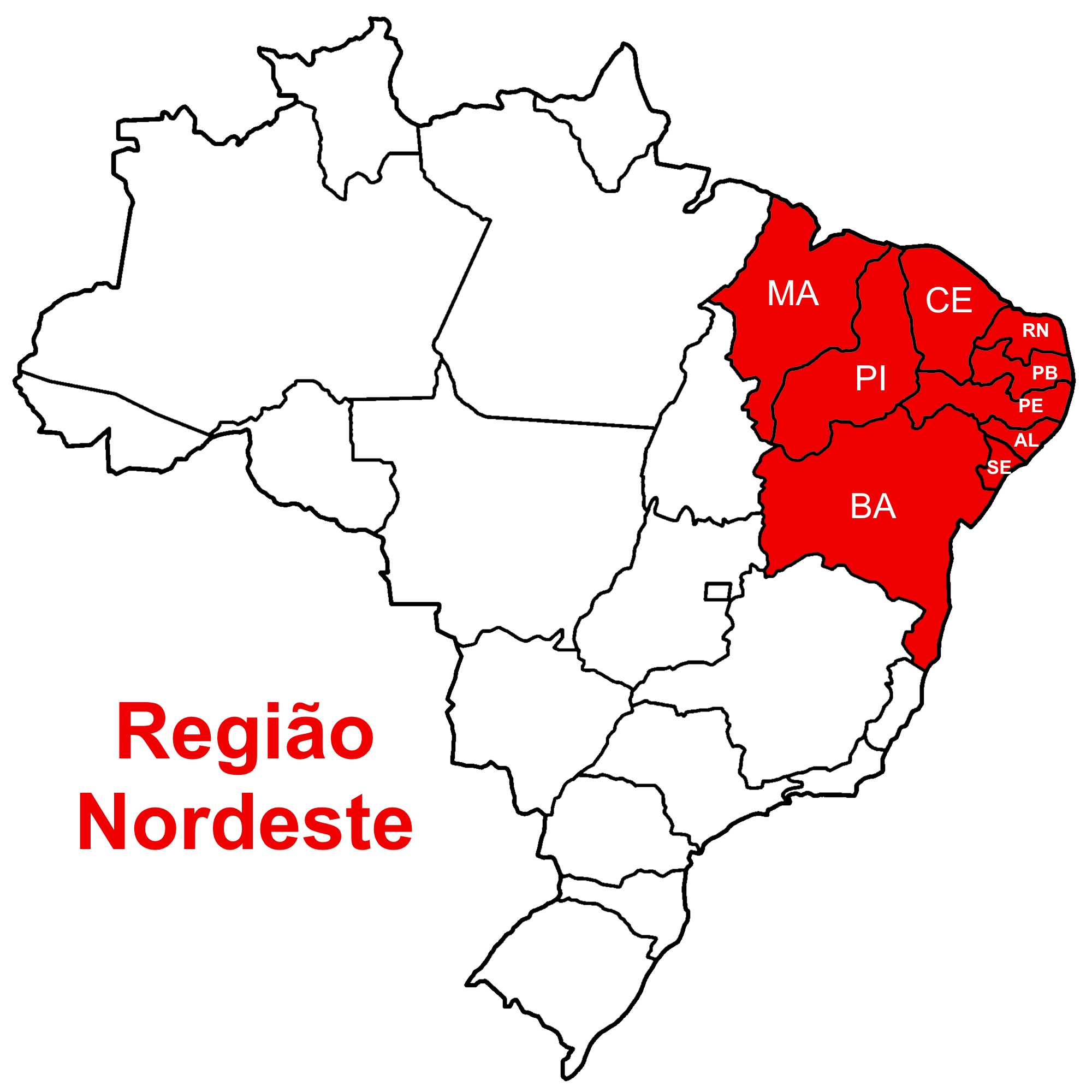 SEQUÊNCIA DIDÁTICA: NOSSO CORPO ESTÁ NA HISTÓRIA       DISCIPLINAS: HISTÓRIA E GEOGRAFIA                                                   Dando continuidade ao nosso estudo sobre as grandes regiões brasileiras, nessa semana conheceremos um pouco da Região Nordeste, na qual ocorreu o início do processo de colonização do território brasileiro. No seu livro, na página 243, com a leitura, você perceberá que o tema tratado é a seca no Nordeste, que é representado na literatura de Cordel, arte literária popular muito utilizada como expressão cultural da Região Nordeste.Vamos conhecer um Cordel? Acesse o link a seguir ou assista o vídeo no grupo do WhatsApp:CORDEL O SUMIÇO DO NORDESTE  https://www.youtube.com/watch?v=4wEIec7fwJg                 Gostou? Você pode pesquisar e ler outros Cordéis.Na página 244, você vai ler sobre A POPULAÇÃO DA REGIÃO NORDESTE. Após a leitura, responda no caderno a questão que se encontra ao lado do mapa;Na página 245, há um texto muito interessante: MARIA DA PENHA, UMA NORDESTINA DE CORAGEM. Na questão proposta, realize-a com seus familiares, escreva sua resposta no caderno;Realize uma leitura atenta da página 246: A ECONOMIA DA REGIÃO NORDESTE;Vamos recordar gráficos trabalhados nas aulas de Matemática? Realize a atividade 1 da página 247 sobre dois gráficos que apresentam a quantidade de chuva ao longo de um ano em dois municípios da Região Nordeste;Para responder a questão 3 da página 247, leia a afirmação:“O clima tropical semiárido nordestino é responsável por mais da metade da produção brasileira de manga para exportação. A maior parte é produzida no polo de agricultura irrigada desenvolvida nos municípios de Petrolina (PE) e Juazeiro (BA), que são separados pelo Rio São Francisco.”                                      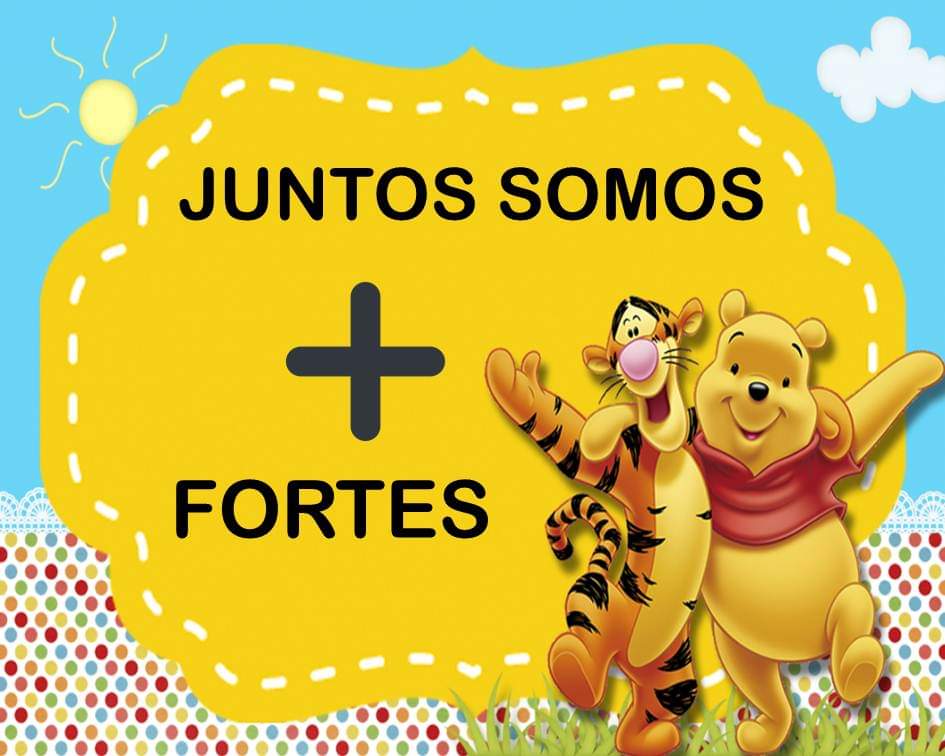 Agora, responda a questão no caderno.      